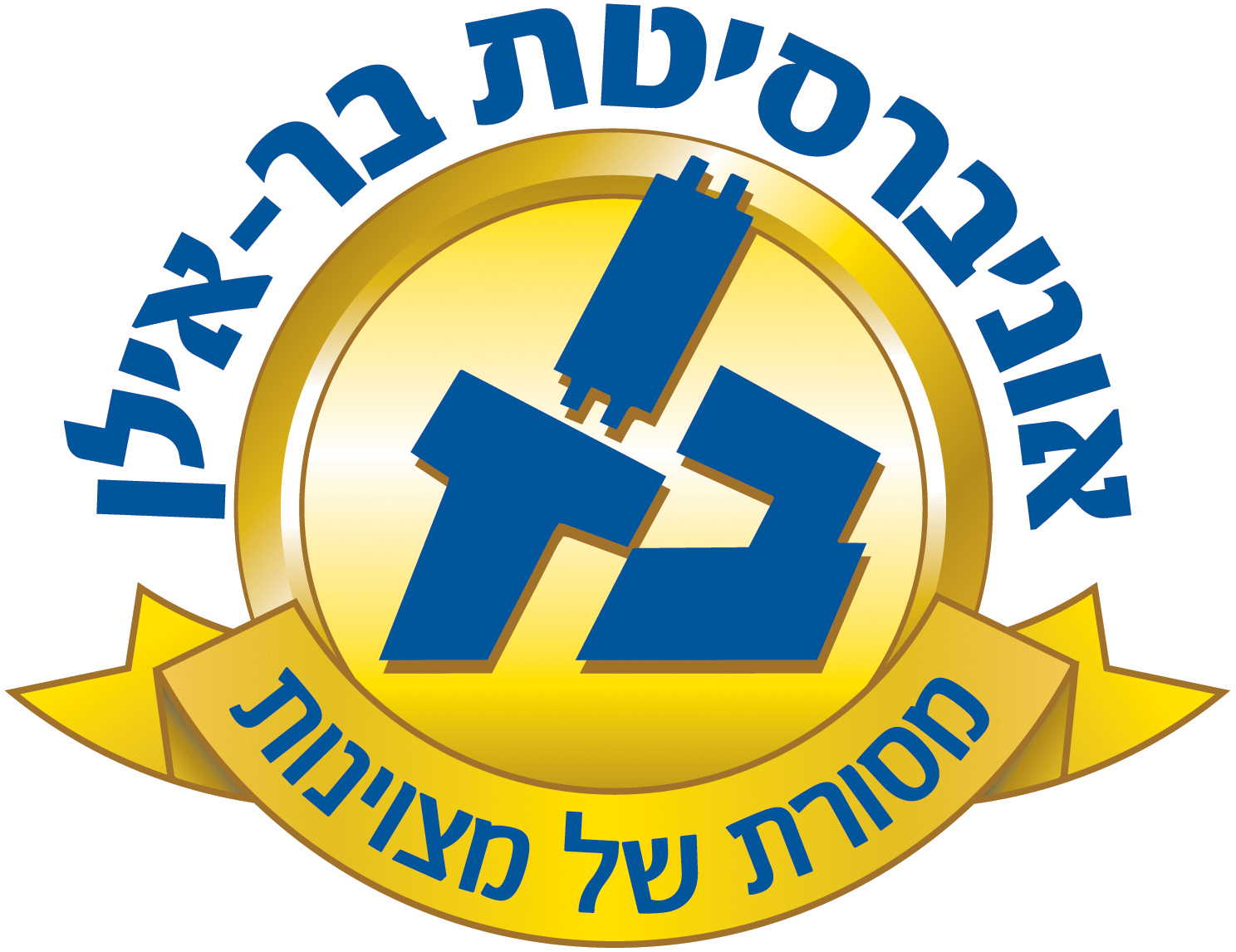 שם ומספר הקורס: 80-333     זיכרון ולמידהשם המרצה: ד"ר איתן אוקון סוג הקורס: שיעורשנת לימודים:    תשע"ו                 סמסטר: א'                             היקף שעות: 1ש"ש אתר הקורס באינטרנט:           החומר לקורס נמצא במערכת המודל (moodle)מטרות הקורס הבנת תהליכי זיכרון ולמידה. כיצד למידה וזיכרון מיוצגים במערכת העצבים.מהם המנגנונים התאיים והמולקולריים האחראיים ליצירת זכרון ולמידה. שיטות לבחינת זכרון ולמידה בחיות ובבני אדםמחלות ניוון עצבי הוגעות בזיכרון, כגון מחלת האלצהיימרדרכים לשיפור יכולות הזיכרוןב. תוכן הקורס: רציונל: להראות כי אפשר להבין תופעות קוגניטיביות כמו למידה וזיכרון על ידי הבנת תהליכים ביולוגיים במוח.נושאים: הקורס יכסה מגוון נושאים: החל מההיסטוריה של המחקר המדעי בלמידה וזכרון, מורכבויות המוח מבחינה מבנית ומולקולרית. נדבר על סוגי למידה שונים, כגון זכרון טווח קצר וארוך, זכרון מרחבי, למידה של פחדים וכד'. נלמד על המנגנונים המולקולריים המתווכים למידה וזכרון וכיצד ניתן להשליך מלמידה של חיות מודל ללמידה של בני אדם, ומהן ההשלכות הקליניות לגבי מחלות ניוון עצבי כגון אלצהיימר. לבסוף, ניגע בדרכים העומדות לרשותנו בכדי לשפר את יכולות הלמידה והזיכרון שלנו.מהלך השיעורים:שיטות ההוראה: הרצאות וקריאהשימוש בטכנולוגיה: מצגות, סרטוניםמרצים אורחים: איןתכנית הוראה מפורטת לכל השיעורים: חובות הקורס:קריאת ספר: MEMORY by Squire and Kandel דרישות קדם: איןמרכיבי הציון הסופי: 		1.  שני בחני בונוס במהלך הסמסטר                      2.  ציון מספרי על פי מבחן בסוף הקורס.		3.  במבחן הסופי תינתן שאלת בונוסביבליוגרפיה: 2008 MEMORY by Squire and Kandel (חובה)Sweatt – Mechanisms of Memory 2009  (מומלץ)הערותקריאה נדרשתנושא השיעורמספר השיעורשיעור מושגי יסוד הנחוצים להבנת חקר המוח1שיעור בסיס על סוגי הזיכרונות השונים2ההיפוקמפוס - האזור החשוב ביותר ללמידה במוחנו3למידה וזיכרון אצל בני אדם 4המנגנון המולקולרי העומד בבסיס יכולתנו לזכור5כיצד צורת הנוירונים מעורבת בתהליכי למידה6נוירוגנזה, תהליך יצירת תאי עצב חדשים7מבחנים קוגניטיביים8בעיות זיכרון שנובעות מזיקנה9תסמונת פוסט טראומטית10מנגנוני למידה בסיסיים המשותפים לכל האורגניזמים11הקשר בין מערכת העצבים למערכת החיסון12הקשר בין מערכת העיכול ליכולת הזיכרון והלמידה13